от 31 января 2024 года № 25/320О внесении изменений в решение Собрания депутатов Комсомольского муниципального округа Чувашской Республики от 17 февраля 2023 г. № 10/153 «Об утверждении Положения о сообщении лицами, замещающими муниципальные должности Комсомольского муниципального округа Чувашской Республики, о получении подарка в связи с протокольными мероприятиями, служебными командировками и другими официальными мероприятиями, участие в которых связано с исполнением им служебных (должностных) обязанностей, сдачи и оценки подарка, реализации (выкупа) и зачисления средств, вырученных от его реализации»В соответствии с Федеральным законом от 25 декабря 2008 г. N 273-ФЗ «О противодействии коррупции», Постановлением Правительства РФ от 9 января 2014 г. № 10 «О порядке сообщения отдельными категориями лиц о получении подарка в связи с их должностным положением или исполнением ими служебных (должностных) обязанностей, сдачи и оценки подарка, реализации (выкупа) и зачисления средств, вырученных от его реализации» Собрание депутатов Комсомольского муниципального округа Чувашской Республики р е ш и л о:1. В абзаце четвертом пункта 2 Положения о сообщении лицами, замещающими муниципальные должности Комсомольского муниципального округа Чувашской Республики, о получении подарка в связи с протокольными мероприятиями, служебными командировками и другими официальными мероприятиями, участие в которых связано с исполнением им служебных (должностных) обязанностей, сдачи и оценки подарка, реализации (выкупа) и зачисления средств, вырученных от его реализации, утвержденного решением Собрания депутатов Комсомольского муниципального округа Чувашской Республики от 17 февраля 2023 г. № 10/153 «Об утверждении Положения о сообщении лицами, замещающими муниципальные должности Комсомольского муниципального округа Чувашской Республики, о получении подарка в связи с протокольными мероприятиями, служебными командировками и другими официальными мероприятиями, участие в которых связано с исполнением им служебных (должностных) обязанностей, сдачи и оценки подарка, реализации (выкупа) и зачисления средств, вырученных от его реализации», слова «и депутаты Собрания депутатов Комсомольского муниципального округа Чувашской Республики, осуществляющий свои полномочия на непостоянной основе» исключить.2. Настоящее решение вступает в силу после его официального опубликования.Председатель Собрания депутатовКомсомольского муниципального округа Чувашской Республики                                                                     С.Н.ГрачеваГлава Комсомольскогомуниципального округаЧувашской Республики                                                                                Н.Н. Раськин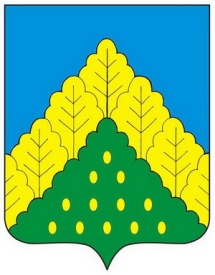 ЧĂВАШ РЕСПУБЛИКИНКОМСОМОЛЬСКИ МУНИЦИПАЛЛĂ ОКРУГĚН ПĚРРЕМĚШ СУЙЛАВРИДЕПУТАТСЕН ПУХĂВĔЙЫШĂНУЧУВАШСКАЯ РЕСПУБЛИКА СОБРАНИЕ ДЕПУТАТОВКОМСОМОЛЬСКОГО МУНИЦИПАЛЬНОГО ОКРУГА ПЕРВОГО СОЗЫВАРЕШЕНИЕ